    Консультация для воспитателей:«Сказкотерапия» на занятиях по развитию речи».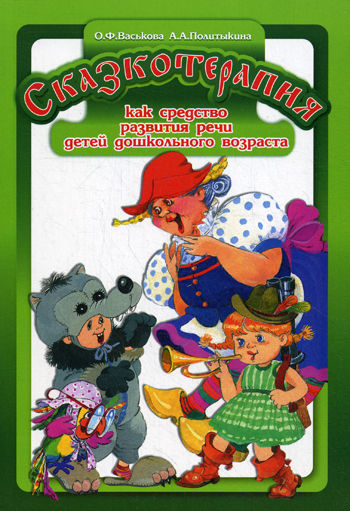 Подготовила: воспитатель Куприянова Н.И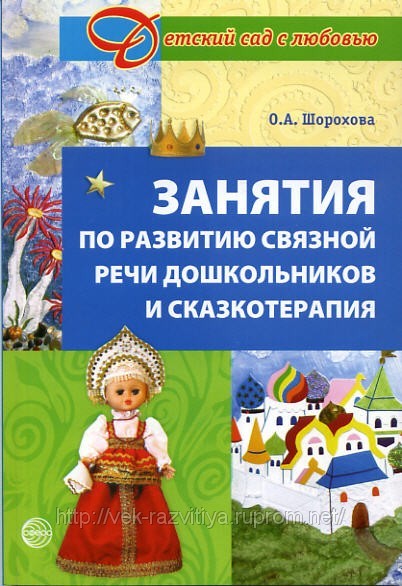 «Сказки могут помочь воспитать ум, дать ключи длятого,чтобы  войти   в действительность новыми путями,                                 Можетпомочь ребёнку узнать мир  и одарить его                      воображение». 
Д. РодариВ последние годы появилась самостоятельная методика, относящаяся кбиблиотерапии – сказкотерапия. Сказкотерапия является самым древнимпсихологическим и педагогическим методом. Издавна жизненный опытпередавался через образные истории. Однако опыт опыту рознь. Можнопросто рассказать историю, которая недавно произошла. А можно не просторассказать интересный сюжет, но и сделать определённый вывод, или задатьвопрос, который бы подтолкнул слушателя к размышлениям о жизни.Именно такие истории являются терапевтическими. Именно они являютсяосновой сказкотерапии.Выделяют пять видов сказок: художественные сказки – это народные и авторские; дидактические сказки создаются педагогом для подачи учебногоматериала; психокоррекционные сказки создаются для мягкого влияния на поведениеребёнка, имеют ограничение по возрасту (примерно 11- 13 лет); психотерапевтические сказки раскрывают глубинный смыслпроисходящих событий; медитативные сказки создаются для накопления положительногообразного опыта, снятия психоэмоционального напряжения.Я предлагаю более подробно остановиться на дидактических сказках,так их применения наиболее необходимо в процессе педагогическоговоздействия.Дидактические сказки создаются педагогом для «упаковки» учебногоматериала. При этом абстрактные символы (цифры, буквы, звуки,арифметические действия и пр.) одушевляются, складывается сказочныйобраз мира, в котором они живут. Этот вид сказок помогает раскрыватьсмысл и важность определённых знаний.Алгоритм дидактической сказки – задания:1. Создания образа сказочной страны, в которой живёт одушевлённыйсимвол. Рассказ о нраве, привычках, образе жизни в этой стране.2. Разрушение благополучия. В качестве разрушителя могут выступатьзлые сказочные персонажи (дракон, Кощей), стихийные бедствия (ураган,ливень), тяжёлое эмоциональное состояние (скучно, тоскливо, отсутствиедрузей).3. Восстановление страны, чтобы восстановить благополучие в страненеобходимо выполнить определённое задание (упаковка учебногоматериала).При работе со сказками у детей формируется положительнаямотивация к выполнению заданий, повышается эмоциональный фон занятия..Занятия приобретают необычную окраску, переставая быть скучными иоднообразными.Важнейшее место в организации совместной деятельности посочинению (передаче) сказочного сюжета отводиться коммуникативной,диалогической составляющей. Взрослый ведёт сказку, задаёт интонацию:выступая одновременно в роли доброжелательного, мудрого носителяэталонов, заинтересованного слушателя. Подхватывает, воспроизводитситуацию ребёнок – рассказчик. Таким образом, сказка предоставляетвозможность ввести ребёнка в мир знаний, успеха, добра и красоты.Дошкольный возраст, является сензитивным периодом в развитии речи.У ребёнка необходимо вырабатывать и совершенствовать умениерассказывать и рассуждать вслух, специально побуждая его к этому. Врамках работы по сказкотерапии можно решать и данную проблему:применять различные виды работы с текстом, помогая детям проникнутьсясюжетом сказочной ситуации (помощь герою, разрешение конфликта).Сказкотерапия по своей сущности не может обойти стороной приёмыдраматизации и использования различных видов театрализованнойдеятельности. «Проживание» множества жизней персонажей значительнообогащает интеллектуальный, эмоциональный и поведенческий багажчеловека. Слушая сказку, ребёнок проигрывает её в своём воображении. Онпредставляет себе действие и героев сказки. Таким образом, он в своёмвоображении видит целый спектакль. Находясь достаточно длительное времяв активном состоянии, выполняя определённые действия, связанные споказом и передачей сюжета, дошкольник осваивает новые умений инавыков речевой и двигательной выразительности.Сказкотерапевтические постановки не допускают «мучительноговыучивания» ролей и длительных репетиций. Во главу угла ставиться идеяэкспромта. Детское творчество – первоначальная ступень в развитиитворческой деятельности. Ценность его не в результате, не в продуктетворчеств, а в самом процессе.Важное значение в процессе работы над сказкой приобретаетсоциально – личностный аспект формирования личности ребенка.Терпимость к ближнему, сопереживание - обязательный компоненткоммуникативных способностей и полноценного социального общения. Этикачества можно сформировать путём «мягкого» влияния на поведениеребёнка. Необходимо пытаться «заменить» неэффективный стиль поведенияна более продуктивный, объясняя дошкольникам, с помощью сказки, смыслпроисходящего. Здесь пригодится не только «взрослый» опыт педагога, но иопыт общения детей в своих семьях, в группе и т.д. Главное – заронить вдушу ребёнка зерно осмысления: «А почему?». Слушая сказочные истории,составленные педагогом и товарищами, дети накапливают некийсимволический «банк жизненных ситуаций». Этот «банк» может бытьактивизирован в случае необходимости. В основе работы лежит процесспереноса сказочных смыслов в реальность, как один из факторовэффективного осуществления социально – личностного развития детей.Рекомендации по организации и проведению занятий.Что нужно знать при проведении занятия?1. Подготовка к занятию.Прежде чем приступить к проведению полноценных занятий посказкам, необходимо потренировать детей в умении правильно сидеть,расслабляться, чувствовать, выполнять инструкции.2. Проведение занятий.2.1. Места для занятия должно быть достаточно много. На занятияхдети должны иметь возможность свободно выполнять упражнения и заданияпо развитию различных видов моторики, иметь возможность принять позурасслабления.2.2. В процессе занятия детям периодически даётся возможностьговорить о своих ощущениях и чувствах.2.3. Вхождение в сказку: создается настрой на совместную работу,коллективное единство и сплоченность.2.4. Текст сказки является связывающим звеном между упражнениямии создаёт определённую атмосферу во время занятия.2.5. Возможно повторение использование одних и тех же сказок черезопределённые промежутки времени. Дети любят повторения, кроме того,известные упражнения воспринимаются легче, а порой и с большиминтересом.2.6. Все атрибуты сказок, любую наглядность, музыкальныепроизведения необходимо варьировать.2.7. Роль ведущего в этих занятиях трудно переоценить. Именно отнего зависит какую атмосферу, какое настроение он создаст, как будетнаправлять внимание детей, активизировать и успокаивать их.2.8. Необходимо помнить, что всё, выполняемое детьми: их слова,движения, даже импровизация (их надо поощрять особо!) являютсяуспешными, удачными, наилучшими и прекрасными. И неважно, как этовыглядит со стороны. Важно, чтобы дети чувствовали себя свободными,раскрепощёнными, чтобы поверили в себя и свои силы. Каждый делаетлучшее, на что способен. Детей необходимо постоянно подбадривать,словесно поощрять и за особо трудные упражнения непременно хвалить.Структура занятия:1. Ритуал «входа» в сказку.2. Повторение / вспомнить то, что делали в прошлый раз и какиевыводы для себя сделали, какой опыт приобрели, чему научились/.3. Расширение / расширить представление ребёнка о чем – либо/.4. Закрепление / приобретение нового опыта, проявление новыхкачеств личности ребёнка/.5. Интеграция / связать новый опыт с реальной жизнью/.6. Резюмирование / обобщить приобретённый опыт/.7. Ритуал «выхода» из сказки / закрепить новые знание, подготовитьребёнка к взаимодействию в привычной социальной среде/.Сказка окружает нас повсюду – это удивительное по силепсихологического воздействия средство работы с внутренним миромребёнка, мощный инструмент его развития. Сказка может дать ключи длятого, чтобы войти в действительность новыми путями, может помочьребёнку узнать мир, может одарить его воображение и научить критически,воспринимать окружающее.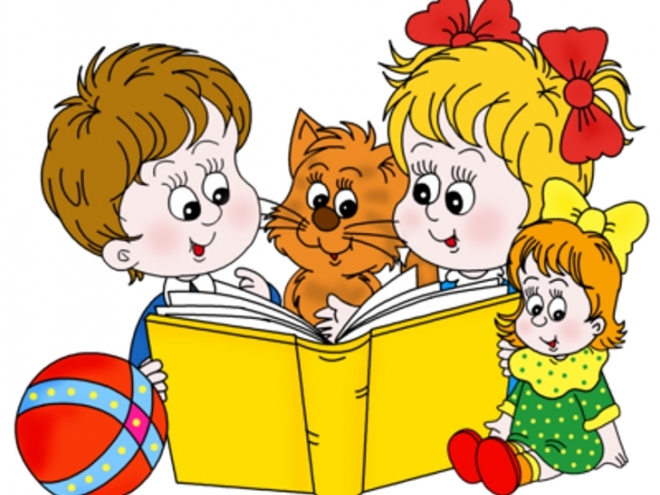 